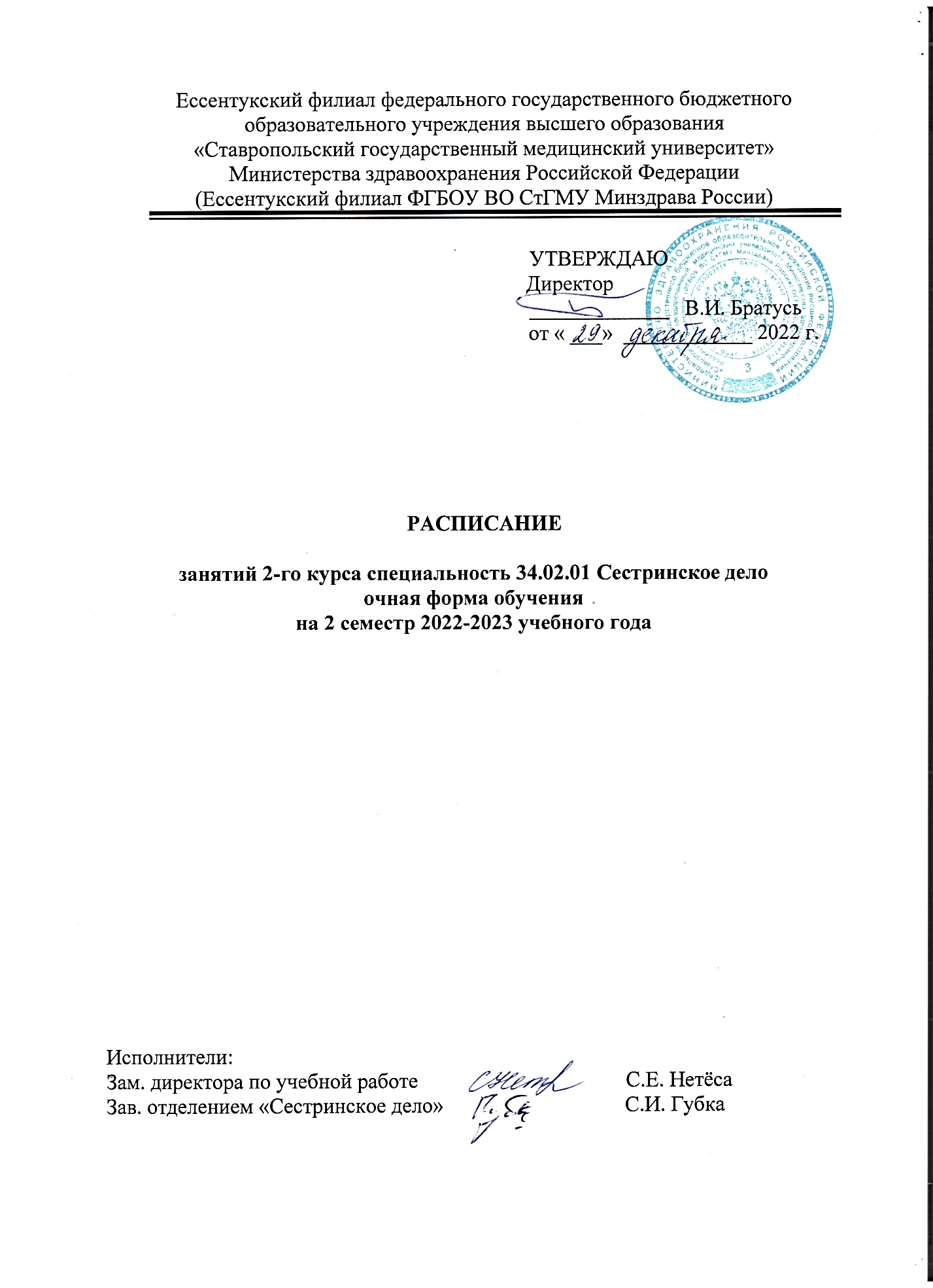 РАСПИСАНИЕ ЗАНЯТИЙ НА 2022-2023 УЧ.ГОДРАСПИСАНИЕ ЗАНЯТИЙ НА 2022-2023 УЧ.ГОДРАСПИСАНИЕ ЗАНЯТИЙ НА 2022-2023 УЧ.ГОДРАСПИСАНИЕ ЗАНЯТИЙ НА 2022-2023 УЧ.ГОДРАСПИСАНИЕ ЗАНЯТИЙ НА 2022-2023 УЧ.ГОДРАСПИСАНИЕ ЗАНЯТИЙ НА 2022-2023 УЧ.ГОДРАСПИСАНИЕ ЗАНЯТИЙ НА 2022-2023 УЧ.ГОД252252ЯНВАРЬЯНВАРЬЯНВАРЬЯНВАРЬЯНВАРЬЯНВАРЬЯНВАРЬЯНВАРЬПонедельник29161623233030Понедельник8.00 9.35СУ при разл. забол. и сост. пац. в пед.Золотарева И.Л.СУ при разл. забол. и сост. пац. в пед.Золотарева И.Л.СУ при разл. забол. и сост. пац. в пед.Золотарева И.Л.СУ при разл. забол. и сост. пац. в пед.Золотарева И.Л.СУ при разл. забол. и сост. пац. в пед.Золотарева И.Л.СУ при разл. забол. и сост. пац. в пед.Золотарева И.Л.Понедельник9.45 11.20Иностр. языкДрофа И.В.Иностр. языкЛимаренко М.В.Иностр. языкДрофа И.В.Иностр. языкЛимаренко М.В.Иностр. языкДрофа И.В.Иностр. языкЛимаренко М.В.Понедельник11.50 13.25СП при нар. здор. в оторин.Кузнецова Н.В.СП при нар. здор. в оторин.Кузнецова Н.В.СП при нар. здор. в оторин.Кузнецова Н.В.СП при нар. здор. в оторин.Кузнецова Н.В.СП при нар. здор. в оторин.Кузнецова Н.В.СП при нар. здор. в оторин.Кузнецова Н.В.Понедельник13.35 15.10СП при нар. здор. в тер.Домницкая В.Г.СП при нар. здор. в тер.Домницкая В.Г.СП при нар. здор. в тер.Домницкая В.Г.СП при нар. здор. в тер.Домницкая В.Г.СП при нар. здор. в тер.Домницкая В.Г.СП при нар. здор. в тер.Домницкая В.Г.Понедельник15.20 17.00Понедельник17.05 18.40Вторник310171724243131Вторник8.00 9.35Вторник9.45 11.20СП при нар. здор. в дерм.Косых А.В.СП при нар. здор. в дерм.Косых А.В.СП при нар. здор. в дерм.Косых А.В.СП при нар. здор. в дерм.Косых А.В.СП при нар. здор. в дерм.Косых А.В.СП при нар. здор. в дерм.Косых А.В.Вторник11.50 13.25СП при нар. здор. в хир. и тр.Кузнецова Н.В.СП при нар. здор. в хир. и тр.Кузнецова Н.В.СП при нар. здор. в хир. и тр.Кузнецова Н.В.СП при нар. здор. в хир. и тр.Кузнецова Н.В.СП при нар. здор. в хир. и тр.Кузнецова Н.В.СП при нар. здор. в хир. и тр.Кузнецова Н.В.Вторник13.35 15.10СП при нар. здор. при инф. заб.Домницкая В.Г.СП при нар. здор. при инф. заб.Домницкая В.Г.СП при нар. здор. при инф. заб.Домницкая В.Г.СП при нар. здор. при инф. заб.Домницкая В.Г.СП при нар. здор. при инф. заб.Домницкая В.Г.СП при нар. здор. при инф. заб.Домницкая В.Г.Вторник15.20 17.00Вторник17.05 18.40Среда41118182525Среда8.00 9.35Среда9.45 11.20СП при нар. здор. в хир. и тр.Кузнецова Н.В.СП при нар. здор. в хир. и тр.Кузнецова Н.В.СП при нар. здор. в хир. и тр.Кузнецова Н.В.СП при нар. здор. в хир. и тр.Кузнецова Н.В.Среда11.50 13.25СП при нар. здор. при инф. заб.Домницкая В.Г.СП при нар. здор. при инф. заб.Домницкая В.Г.СП при нар. здор. при инф. заб.Домницкая В.Г.СП при нар. здор. при инф. заб.Домницкая В.Г.Среда13.35 15.10СП при нар. здор. в тер.Домницкая В.Г.СП при нар. здор. в тер.Домницкая В.Г.СП при нар. здор. в тер.Домницкая В.Г.СП при нар. здор. в тер.Домницкая В.Г.Среда15.20 17.00Среда17.05 18.40Четверг51219192626Четверг8.00 9.35СУ при разл. забол. и сост. пац. в пед.Золотарева И.Л.СУ при разл. забол. и сост. пац. в пед.Золотарева И.Л.СУ при разл. забол. и сост. пац. в пед.Золотарева И.Л.СУ при разл. забол. и сост. пац. в пед.Золотарева И.Л.СУ при разл. забол. и сост. пац. в пед.Золотарева И.Л.Четверг9.45 11.20СП при нар. здор. в тер.Домницкая В.Г.СП при нар. здор. при инф. заб.Домницкая В.Г.СП при нар. здор. при инф. заб.Домницкая В.Г.СП при нар. здор. при инф. заб.Домницкая В.Г.СП при нар. здор. при инф. заб.Домницкая В.Г.Четверг11.50 13.25СП при нар. здор. в невр.Севостьянова Л.А.СП при нар. здор. в невр.Севостьянова Л.А.СП при нар. здор. в невр.Севостьянова Л.А.СП при нар. здор. в невр.Севостьянова Л.А.СП при нар. здор. в невр.Севостьянова Л.А.Четверг13.35 15.10Физ. культураСтороженко Т.Н.Физ. культураСтороженко Т.Н.Физ. культураСтороженко Т.Н.Физ. культураСтороженко Т.Н.Четверг15.20 17.00Четверг17.05 18.40Пятница61320202727Пятница8.00 9.35СП при нар. здор. при инф. заб.Домницкая В.Г.СП при нар. здор. при инф. заб.Домницкая В.Г.СП при нар. здор. при инф. заб.Домницкая В.Г.СП при нар. здор. при инф. заб.Домницкая В.Г.Пятница9.45 11.20СП при нар. здор. при инф. заб.Домницкая В.Г.СП при нар. здор. в тер.Домницкая В.Г.СП при нар. здор. в тер.Домницкая В.Г.СП при нар. здор. в тер.Домницкая В.Г.СП при нар. здор. в тер.Домницкая В.Г.Пятница11.50 13.25СП при нар. здор. в хир. и тр.Кузнецова Н.В.СП при нар. здор. в хир. и тр.Кузнецова Н.В.СП при нар. здор. в хир. и тр.Кузнецова Н.В.СП при нар. здор. в хир. и тр.Кузнецова Н.В.СП при нар. здор. в хир. и тр.Кузнецова Н.В.Пятница13.35 15.10СУ при разл. забол. и сост. пац. в пед.Золотарева И.Л.СУ при разл. забол. и сост. пац. в пед.Золотарева И.Л.СУ при разл. забол. и сост. пац. в пед.Золотарева И.Л.СУ при разл. забол. и сост. пац. в пед.Золотарева И.Л.СУ при разл. забол. и сост. пац. в пед.Золотарева И.Л.Пятница15.20 17.00Физ. культураСтороженко Т.Н.Пятница17.05 18.40СП при нар. здор. в дерм.Косых А.В.Суббота 71421212828Суббота 8.00 9.35СП при нар. здор. в тер.Домницкая В.Г.День консультаций,отработок, самостоятельной работы студентов, метод.работы преподавателейДень консультаций,отработок, самостоятельной работы студентов, метод.работы преподавателейДень консультаций,отработок, самостоятельной работы студентов, метод.работы преподавателейДень консультаций,отработок, самостоятельной работы студентов, метод.работы преподавателейСуббота 9.45 11.20СП при нар. здор. в хир. и тр.Кузнецова Н.В.День консультаций,отработок, самостоятельной работы студентов, метод.работы преподавателейДень консультаций,отработок, самостоятельной работы студентов, метод.работы преподавателейДень консультаций,отработок, самостоятельной работы студентов, метод.работы преподавателейДень консультаций,отработок, самостоятельной работы студентов, метод.работы преподавателейСуббота 11.50 13.25СУ при разл. забол. и сост. пац. в пед.Золотарева И.Л.День консультаций,отработок, самостоятельной работы студентов, метод.работы преподавателейДень консультаций,отработок, самостоятельной работы студентов, метод.работы преподавателейДень консультаций,отработок, самостоятельной работы студентов, метод.работы преподавателейДень консультаций,отработок, самостоятельной работы студентов, метод.работы преподавателейСуббота 13.35 15.10СП при нар. здор. в дерм.Косых А.В.Суббота 15.20 17.00Суббота 17.05 18.40252252ФЕВРАЛЬФЕВРАЛЬФЕВРАЛЬФЕВРАЛЬФЕВРАЛЬФЕВРАЛЬФЕВРАЛЬФЕВРАЛЬФЕВРАЛЬФЕВРАЛЬПонедельник6613132020202727Понедельник8.00 9.35СУ при разл. забол. и сост. пац. в пед.Золотарева И.Л.СУ при разл. забол. и сост. пац. в пед.Золотарева И.Л.СУ при разл. забол. и сост. пац. в пед.Золотарева И.Л.СУ при разл. забол. и сост. пац. в пед.Золотарева И.Л.СУ при разл. забол. и сост. пац. в пед.Золотарева И.Л.СУ при разл. забол. и сост. пац. в пед.Золотарева И.Л.СУ при разл. забол. и сост. пац. в пед.Золотарева И.Л.СУ при разл. забол. и сост. пац. в пед.Золотарева И.Л.СУ при разл. забол. и сост. пац. в пед.Золотарева И.Л.Понедельник9.45 11.20СП при нар. здор. в дерм.Косых А.В.СП при нар. здор. в дерм.Косых А.В.Иностр. языкДрофа И.В.Иностр. языкЛимаренко М.В.Иностр. языкДрофа И.В.Психология Губка С.И.Психология Губка С.И.Иностр. языкДрофа И.В.Иностр. языкЛимаренко М.В.Понедельник11.50 13.25СП при нар. здор. в оторин.Кузнецова Н.В.СП при нар. здор. в оторин.Кузнецова Н.В.СП при нар. здор. при инф. заб.Домницкая В.Г.СП при нар. здор. при инф. заб.Домницкая В.Г.СП при нар. здор. в дерм.Косых А.В.СП при нар. здор. в дерм.Косых А.В.СП при нар. здор. в дерм.Косых А.В.СП при нар. здор. во фтиз.Титова О.А.СП при нар. здор. во фтиз.Титова О.А.Понедельник13.35 15.10СП при нар. здор. в тер.Домницкая В.Г.СП при нар. здор. в тер.Домницкая В.Г.СП при нар. здор. при инф. заб.Домницкая В.Г.СП при нар. здор. при инф. заб.Домницкая В.Г.СП при нар. здор. при инф. заб.Домницкая В.Г.Психология Губка С.И.Психология Губка С.И.Понедельник15.20 17.00Психология Губка С.И.Психология Губка С.И.Иностр. языкЛимаренко М.В.Понедельник17.05 18.40Вторник7714142121212828Вторник8.00 9.35Вторник9.45 11.20Психология Губка С.И.Психология Губка С.И.СП при нар. здор. во фтиз.Титова О.А.СП при нар. здор. во фтиз.Титова О.А.Психология Губка С.И.Психология Губка С.И.Психология Губка С.И.Вторник11.50 13.25СП при нар. здор. в хир. и тр.Кузнецова Н.В.СП при нар. здор. в хир. и тр.Кузнецова Н.В.СП при нар. здор. при инф. заб.Домницкая В.Г.СП при нар. здор. при инф. заб.Домницкая В.Г.СП при нар. здор. в хир. и тр.Кузнецова Н.В.СП при нар. здор. в хир. и тр.Кузнецова Н.В.СП при нар. здор. в хир. и тр.Кузнецова Н.В.СП при нар. здор. в хир. и тр.Кузнецова Н.В.СП при нар. здор. в хир. и тр.Кузнецова Н.В.Вторник13.35 15.10СП при нар. здор. при инф. заб.Домницкая В.Г.СП при нар. здор. при инф. заб.Домницкая В.Г.СП при нар. здор. в тер.Домницкая В.Г.СП при нар. здор. в тер.Домницкая В.Г.СП при нар. здор. в тер.Домницкая В.Г.СП при нар. здор. в тер.Домницкая В.Г.СП при нар. здор. в тер.Домницкая В.Г.СП при нар. здор. в тер.Домницкая В.Г.СП при нар. здор. в тер.Домницкая В.Г.Вторник15.20 17.00СП при нар.здор. в офт.Тимофеева О.А.СП при нар.здор. в офт.Тимофеева О.А.СП при нар.здор. в офт.Тимофеева О.А.СП при нар.здор. в офт.Тимофеева О.А.Физ. культураСтороженко Т.Н.Физ. культураСтороженко Т.Н.Физ. культураСтороженко Т.Н.Физ. культураСтороженко Т.Н.Физ. культураСтороженко Т.Н.Вторник17.05 18.40Среда1881515222222Среда8.00 9.35СП при нар. здор. в дерм.Косых А.В.СП при нар. здор. в дерм.Косых А.В.Психология Губка С.И.Психология Губка С.И.Психология Губка С.И.Среда9.45 11.20СП при нар. здор. в хир. и тр.Кузнецова Н.В.Физ. культураСтороженко Т.Н.Физ. культураСтороженко Т.Н.СП при нар. здор. в хир. и тр.Кузнецова Н.В.СП при нар. здор. в хир. и тр.Кузнецова Н.В.СП при нар. здор. во фтиз.Титова О.А.СП при нар. здор. во фтиз.Титова О.А.СП при нар. здор. во фтиз.Титова О.А.Среда11.50 13.25СП при нар. здор. при инф. заб.Домницкая В.Г.СП при нар. здор. в хир. и тр.Кузнецова Н.В.СП при нар. здор. в хир. и тр.Кузнецова Н.В.СУ при разл. забол. и сост. пац. в пед.Золотарева И.Л.СУ при разл. забол. и сост. пац. в пед.Золотарева И.Л.СП при нар. здор. в хир. и тр.Кузнецова Н.В.СП при нар. здор. в хир. и тр.Кузнецова Н.В.СП при нар. здор. в хир. и тр.Кузнецова Н.В.Среда13.35 15.10СП при нар. здор. в тер.Домницкая В.Г.СП при нар. здор. в тер.Домницкая В.Г.СП при нар. здор. в тер.Домницкая В.Г.СУ при разл. забол. и сост. пац. в пед.Золотарева И.Л.СУ при разл. забол. и сост. пац. в пед.Золотарева И.Л.СУ при разл. забол. и сост. пац. в пед.Золотарева И.Л.Среда15.20 17.00Иностр. языкДрофа И.В.Иностр. языкЛимаренко М.В.СП при нар.здор. в офт.Тимофеева О.А.СП при нар.здор. в офт.Тимофеева О.А.СП при нар.здор. в офт.Тимофеева О.А.Среда17.05 18.40Четверг2991616232323Четверг8.00 9.35СУ при разл. забол. и сост. пац. в пед.Золотарева И.Л.Четверг9.45 11.20Физ. культураСтороженко Т.Н.СУ при разл. забол. и сост. пац. в пед.Золотарева И.Л.СУ при разл. забол. и сост. пац. в пед.Золотарева И.Л.Психология Губка С.И.Психология Губка С.И.Четверг11.50 13.25СП при нар. здор. в невр.Севостьянова Л.А.СП при нар. здор. при инф. заб.Домницкая В.Г.СП при нар. здор. при инф. заб.Домницкая В.Г.СП при нар. здор. при инф. заб.Домницкая В.Г.СП при нар. здор. при инф. заб.Домницкая В.Г.Четверг13.35 15.10СП при нар. здор. в тер.Домницкая В.Г.СП при нар. здор. в невр.Севостьянова Л.А.СП при нар. здор. в невр.Севостьянова Л.А.СП при нар. здор. в невр.Севостьянова Л.А.СП при нар. здор. в невр.Севостьянова Л.А.Четверг15.20 17.00Физ. культураСтороженко Т.Н.Физ. культураСтороженко Т.Н.Четверг17.05 18.40Пятница310101717242424Пятница8.00 9.35СП при нар. здор. при инф. заб.Домницкая В.Г.СП при нар. здор. при инф. заб.Домницкая В.Г.СП при нар. здор. при инф. заб.Домницкая В.Г.СП при нар. здор. в хир. и тр.Кузнецова Н.В.СП при нар. здор. в хир. и тр.Кузнецова Н.В.Пятница9.45 11.20СП при нар. здор. в тер.Домницкая В.Г.СП при нар. здор. в тер.Домницкая В.Г.СП при нар. здор. в тер.Домницкая В.Г.Психология Губка С.И.Психология Губка С.И.Пятница11.50 13.25СП при нар. здор. в хир. и тр.Кузнецова Н.В.СП при нар. здор. в хир. и тр.Кузнецова Н.В.СП при нар. здор. в хир. и тр.Кузнецова Н.В.СУ при разл. забол. и сост. пац. в пед.Золотарева И.Л.СУ при разл. забол. и сост. пац. в пед.Золотарева И.Л.Пятница13.35 15.10СУ при разл. забол. и сост. пац. в пед.Золотарева И.Л.СП при нар. здор. в тер.Домницкая В.Г.СП при нар. здор. в тер.Домницкая В.Г.Пятница15.20 17.00Пятница17.05 18.40Суббота 411111818252525Суббота 8.00 9.35День консультаций,отработок, самостоятельной работы студентов, метод.работы преподавателейДень консультаций,отработок, самостоятельной работы студентов, метод.работы преподавателейДень консультаций,отработок, самостоятельной работы студентов, метод.работы преподавателейДень консультаций,отработок, самостоятельной работы студентов, метод.работы преподавателейДень консультаций,отработок, самостоятельной работы студентов, метод.работы преподавателейСуббота 9.45 11.20День консультаций,отработок, самостоятельной работы студентов, метод.работы преподавателейДень консультаций,отработок, самостоятельной работы студентов, метод.работы преподавателейДень консультаций,отработок, самостоятельной работы студентов, метод.работы преподавателейДень консультаций,отработок, самостоятельной работы студентов, метод.работы преподавателейДень консультаций,отработок, самостоятельной работы студентов, метод.работы преподавателейСП при нар.здор. в офт.Тимофеева О.А.СП при нар.здор. в офт.Тимофеева О.А.СП при нар. здор. в тер. Домницкая В.Г.Суббота 11.50 13.25День консультаций,отработок, самостоятельной работы студентов, метод.работы преподавателейДень консультаций,отработок, самостоятельной работы студентов, метод.работы преподавателейДень консультаций,отработок, самостоятельной работы студентов, метод.работы преподавателейДень консультаций,отработок, самостоятельной работы студентов, метод.работы преподавателейДень консультаций,отработок, самостоятельной работы студентов, метод.работы преподавателейСП при нар.здор. в офт.Тимофеева О.А.СП при нар.здор. в офт.Тимофеева О.А.СП при нар. здор. в тер. Домницкая В.Г.Суббота 13.35 15.10СП при нар. здор. в тер.Домницкая В.Г.СП при нар. здор. в тер.Домницкая В.Г.СП при нар. здор. в тер.Домницкая В.Г.Суббота 15.20 17.00ПсихологияГубка С.И.ПсихологияГубка С.И.ПсихологияГубка С.И.Суббота 17.05 18.40252252МАРТМАРТМАРТМАРТМАРТМАРТМАРТМАРТМАРТМАРТМАРТМАРТМАРТМАРТМАРТПонедельник661313131313202027Понедельник8.00 9.35СУ при разл. забол. и сост. пац. в пед.Золотарева И.Л.СУ при разл. забол. и сост. пац. в пед.Золотарева И.Л.СУ при разл. забол. и сост. пац. в пед.Золотарева И.Л.СУ при разл. забол. и сост. пац. в пед.Золотарева И.Л.СУ при разл. забол. и сост. пац. в пед.Золотарева И.Л.СУ при разл. забол. и сост. пац. в пед.Золотарева И.Л.СУ при разл. забол. и сост. пац. в пед.Золотарева И.Л.Иностр. языкЛимаренко М.В.Иностр. языкЛимаренко М.В.СП при нар. здор. в тер.Домницкая В.Г.СП при нар.здор. в офт.Тимофеева О.А.Понедельник9.45 11.20Психология Губка С.И.Психология Губка С.И.Физ. культураСтороженко Т.Н.Физ. культураСтороженко Т.Н.Физ. культураСтороженко Т.Н.Физ. культураСтороженко Т.Н.Физ. культураСтороженко Т.Н.Физ. культураСтороженко Т.Н.Физ. культураСтороженко Т.Н.Физ. культураСтороженко Т.Н.Физ. культураСтороженко Т.Н.СП при нар. здор. в тер.Домницкая В.Г.СП при нар.здор. в офт.Тимофеева О.А.Понедельник11.50 13.25СП при нар. здор. во фтиз.Титова О.А.СП при нар. здор. во фтиз.Титова О.А.СП при нар. здор. в тер.Домницкая В.Г.СП при нар. здор. в тер.Домницкая В.Г.СП при нар. здор. в невр.Севостьянова Л.А.СП при нар. здор. в невр.Севостьянова Л.А.СП при нар. здор. в невр.Севостьянова Л.А.СП при нар. здор. при инф. заб.Домницкая В.Г.СП при нар. здор. при инф. заб.Домницкая В.Г.СП при нар. здор. при инф. заб.Домницкая В.Г.СП при нар. здор. при инф. заб.Домницкая В.Г.Понедельник13.35 15.10СП при нар. здор. в тер.Домницкая В.Г.СП при нар. здор. в тер.Домницкая В.Г.СП при нар. здор. в невр.Севостьянова Л.А.СП при нар. здор. в невр.Севостьянова Л.А.СП при нар. здор. в невр.Севостьянова Л.А.Понедельник15.20 17.00Понедельник17.05 18.40Вторник714141414212128Вторник8.00 9.35СП при нар. здор. в невр.Севостьянова Л.А.СП при нар. здор. в тер.Домницкая В.Г.СП при нар. здор. в оторин.Кузнецова Н.В.СП при нар. здор. при инф. заб.Домницкая В.Г.СП при нар. здор. при инф. заб.Домницкая В.Г.СП при нар. здор. при инф. заб.Домницкая В.Г.СП при нар. здор. при инф. заб.Домницкая В.Г.СП при нар. здор. в хир. и тр.Кузнецова Н.В.СП при нар. здор. в хир. и тр.Кузнецова Н.В. СП при нар. здор. в тер.Домницкая В.Г. СП при нар. здор. в тер.Домницкая В.Г.СП при нар. здор. в хир. и тр.Кузнецова Н.В.СП при нар. здор. при инф. заб.Домницкая В.Г.Вторник9.45 11.20СП при нар. здор. в невр.Севостьянова Л.А.СП при нар. здор. в тер.Домницкая В.Г.СП при нар. здор. в оторин.Кузнецова Н.В.СП при нар. здор. при инф. заб.Домницкая В.Г.СП при нар. здор. при инф. заб.Домницкая В.Г.СП при нар. здор. при инф. заб.Домницкая В.Г.СП при нар. здор. при инф. заб.Домницкая В.Г.СП при нар. здор. в хир. и тр.Кузнецова Н.В.СП при нар. здор. в хир. и тр.Кузнецова Н.В. СП при нар. здор. в тер.Домницкая В.Г. СП при нар. здор. в тер.Домницкая В.Г.СП при нар. здор. в хир. и тр.Кузнецова Н.В.СП при нар. здор. при инф. заб.Домницкая В.Г.Вторник11.50 13.25СП при нар. здор. в хир. и тр.Кузнецова Н.В.СП при нар. здор. в хир. и тр.Кузнецова Н.В.СП при нар. здор. в хир. и тр.Кузнецова Н.В.СП при нар. здор. в хир. и тр.Кузнецова Н.В.СП при нар. здор. в хир. и тр.Кузнецова Н.В.СП при нар. здор. в хир. и тр.Кузнецова Н.В.СП при нар. здор. в хир. и тр.Кузнецова Н.В. СП при нар. здор. в тер.Домницкая В.Г. СП при нар. здор. в тер.Домницкая В.Г.СП при нар. здор. в хир. и тр.Кузнецова Н.В.СП при нар. здор. в хир. и тр.Кузнецова Н.В.СП при нар. здор. при инф. заб.Домницкая В.Г.СП при нар. здор. в хир. и тр.Кузнецова Н.В.Вторник13.35 15.10СП при нар. здор. в тер.Домницкая В.Г.СП при нар. здор. в тер.Домницкая В.Г.СП при нар. здор. в тер.Домницкая В.Г.СП при нар. здор. в тер.Домницкая В.Г.СП при нар. здор. в тер.Домницкая В.Г.СП при нар. здор. в тер.Домницкая В.Г.СП при нар. здор. в тер.Домницкая В.Г. СП при нар. здор. в тер.Домницкая В.Г. СП при нар. здор. в тер.Домницкая В.Г.СП при нар. здор. в хир. и тр.Кузнецова Н.В.СП при нар. здор. в хир. и тр.Кузнецова Н.В.СП при нар. здор. при инф. заб.Домницкая В.Г.СП при нар. здор. в хир. и тр.Кузнецова Н.В.Вторник15.20 17.00Физ. культураСтороженко Т.Н.Физ. культураСтороженко Т.Н.Вторник17.05 18.40Среда11881515151515222929Среда8.00 9.35СП при нар. здор. при инф. заб.Домницкая В.Г.СП при нар. здор. при инф. заб.Домницкая В.Г.СП при нар. здор. при инф. заб.Домницкая В.Г.Среда9.45 11.20СП при нар. здор. в хир. и тр.Кузнецова Н.В.СП при нар. здор. в хир. и тр.Кузнецова Н.В.СП при нар. здор. при инф. заб.Домницкая В.Г.СП при нар. здор. при инф. заб.Домницкая В.Г.СП при нар. здор. при инф. заб.Домницкая В.Г.Среда11.50 13.25СП при нар. здор. при инф. заб.Домницкая В.Г.СП при нар. здор. при инф. заб.Домницкая В.Г.СП при нар. здор. при инф. заб.Домницкая В.Г.СП при нар. здор. при инф. заб.Домницкая В.Г.СП при нар. здор. при инф. заб.Домницкая В.Г.СП при нар. здор. при инф. заб.Домницкая В.Г.СП при нар. здор. в невр.Севостьянова Л.А.СП при нар. здор. в оторин.Кузнецова Н.В.СП при нар. здор. в оторин.Кузнецова Н.В.СП при нар. здор. в оторин.Кузнецова Н.В.СП при нар. здор. при инф. заб.Домницкая В.Г.Среда13.35 15.10СП при нар. здор. в тер.Домницкая В.Г.СП при нар. здор. в тер.Домницкая В.Г.СП при нар. здор. при инф. заб.Домницкая В.Г.СП при нар. здор. при инф. заб.Домницкая В.Г.СП при нар. здор. при инф. заб.Домницкая В.Г.СП при нар. здор. при инф. заб.Домницкая В.Г.СП при нар. здор. в невр.Севостьянова Л.А.СП при нар. здор. в оторин.Кузнецова Н.В.СП при нар. здор. в оторин.Кузнецова Н.В.СП при нар. здор. в оторин.Кузнецова Н.В.СП при нар. здор. при инф. заб.Домницкая В.Г.СП при нар. здор. в тер.Домницкая В.Г.СП при нар. здор. в тер.Домницкая В.Г.Среда15.20 17.00СП при нар. здор. в невр.Севостьянова Л.А.СП при нар. здор. в невр.Севостьянова Л.А.СП при нар. здор. в невр.Севостьянова Л.А.СП при нар. здор. в невр.Севостьянова Л.А.Иностр. языкЛимаренко М.В.СП при нар. здор. в оторин.Кузнецова Н.В.Физ. культураСтороженко Т.Н.Физ. культураСтороженко Т.Н.Среда17.05 18.40СП при нар. здор. в невр.Севостьянова Л.А.СП при нар. здор. в невр.Севостьянова Л.А.СП при нар. здор. в невр.Севостьянова Л.А.СП при нар. здор. в невр.Севостьянова Л.А.СП при нар. здор. в оторин.Кузнецова Н.В.СП при нар. здор. в хир. и тр.Кузнецова Н.В.СП при нар. здор. в хир. и тр.Кузнецова Н.В.Четверг2299162330Четверг8.00 9.35СП при нар. здор. в оторин.Кузнецова Н.В.СП при нар. здор. в дерм.Косых А.В.СП при нар. здор. в дерм.Косых А.В.СП при нар. здор. в дерм.Косых А.В.СП при нар.здор. в офт.Тимофеева О.А.СП при нар. здор. в невр.Севостьянова Л.А.Четверг9.45 11.20СУ при разл. забол. и сост. пац. в пед.Золотарева И.Л.СУ при разл. забол. и сост. пац. в пед.Золотарева И.Л.Иностр. языкДрофа И.В.Иностр. языкДрофа И.В.Иностр. языкДрофа И.В.Иностр. языкДрофа И.В.СП при нар. здор. в оторин.Кузнецова Н.В.СП при нар. здор. в дерм.Косых А.В.СП при нар. здор. в дерм.Косых А.В.СП при нар. здор. в дерм.Косых А.В.СП при нар.здор. в офт.Тимофеева О.А.СП при нар. здор. в невр.Севостьянова Л.А.Четверг11.50 13.25СП при нар. здор. при инф. заб.Домницкая В.Г.СП при нар. здор. при инф. заб.Домницкая В.Г.СП при нар. здор. при инф. заб.Домницкая В.Г.СП при нар. здор. при инф. заб.Домницкая В.Г.СП при нар. здор. в хир. и тр.Кузнецова Н.В.СП при нар. здор. в хир. и тр.Кузнецова Н.В.СП при нар. здор. в хир. и тр.Кузнецова Н.В.СП при нар. здор. в хир. и тр.Кузнецова Н.В.СП при нар. здор. в хир. и тр.Кузнецова Н.В.Психология Губка С.И.Психология Губка С.И.Психология Губка С.И.Психология Губка С.И.Психология Губка С.И.Психология Губка С.И.Четверг13.35 15.10СП при нар. здор. в тер.Домницкая В.Г.СП при нар. здор. в тер.Домницкая В.Г.СП при нар. здор. в тер.Домницкая В.Г.СП при нар. здор. в тер.Домницкая В.Г.СУ при разл. забол. и сост. пац. в пед.Золотарева И.Л.СУ при разл. забол. и сост. пац. в пед.Золотарева И.Л.СУ при разл. забол. и сост. пац. в пед.Золотарева И.Л.СУ при разл. забол. и сост. пац. в пед.Золотарева И.Л.СУ при разл. забол. и сост. пац. в пед.Золотарева И.Л.СУ при разл. забол. и сост. пац. в пед.Золотарева И.Л.СУ при разл. забол. и сост. пац. в пед.Золотарева И.Л.СУ при разл. забол. и сост. пац. в пед.Золотарева И.Л.СУ при разл. забол. и сост. пац. в пед.Золотарева И.Л.Иностр. языкДрофа И.В.Иностр. языкЛимаренко М.В.Четверг15.20 17.00СП при нар. здор. в невр.Севостьянова Л.А.СП при нар. здор. в невр.Севостьянова Л.А.СП при нар. здор. в невр.Севостьянова Л.А.СП при нар. здор. в невр.Севостьянова Л.А.Иностр. языкДрофа И.В.СП при нар. здор. в дерм.Косых А.В.Четверг17.05 18.40СП при нар.здор. в офт.Тимофеева О.А.СП при нар.здор. в офт.Тимофеева О.А.СП при нар. здор. в дерм.Косых А.В.Пятница3101017171717172424242431Пятница8.00 9.35СП при нар.здор. в офт.Тимофеева О.А.СП при нар. здор. во фтиз.Титова О.А.СП при нар. здор. в хир. и тр.Кузнецова Н.В.СП при нар. здор. в хир. и тр.Кузнецова Н.В.СП при нар. здор. при инф. заб.Домницкая В.Г.СП при нар. здор. при инф. заб.Домницкая В.Г.СП при нар. здор. при инф. заб.Домницкая В.Г.СП при нар. здор. при инф. заб.Домницкая В.Г.СП при нар. здор. в невр.Севостьянова Л.А.Пятница9.45 11.20СП при нар.здор. в офт.Тимофеева О.А.СП при нар. здор. во фтиз.Титова О.А.СП при нар. здор. во фтиз.Титова О.А.СП при нар. здор. во фтиз.Титова О.А.СП при нар. здор. в тер.Домницкая В.Г.СП при нар. здор. в тер.Домницкая В.Г.СП при нар. здор. в тер.Домницкая В.Г.СП при нар. здор. в тер.Домницкая В.Г.Психология Губка С.И.СП при нар. здор. в невр.Севостьянова Л.А.Пятница11.50 13.25СП при нар. здор. в хир. и тр.Кузнецова Н.В.СП при нар. здор. в хир. и тр.Кузнецова Н.В.СУ при разл. забол. и сост. пац. в пед.Золотарева И.Л.СУ при разл. забол. и сост. пац. в пед.Золотарева И.Л.СУ при разл. забол. и сост. пац. в пед.Золотарева И.Л.СУ при разл. забол. и сост. пац. в пед.Золотарева И.Л.СУ при разл. забол. и сост. пац. в пед.Золотарева И.Л.СУ при разл. забол. и сост. пац. в пед.Золотарева И.Л.СУ при разл. забол. и сост. пац. в пед.Золотарева И.Л.СП при нар. здор. в хир. и тр.Кузнецова Н.В.СП при нар. здор. в хир. и тр.Кузнецова Н.В.СП при нар. здор. в хир. и тр.Кузнецова Н.В.СП при нар. здор. в хир. и тр.Кузнецова Н.В.Психология Губка С.И.Психология Губка С.И.Пятница13.35 15.10СУ при разл. забол. и сост. пац. в пед.Золотарева И.Л.СУ при разл. забол. и сост. пац. в пед.Золотарева И.Л.СП при нар. здор. в тер.Домницкая В.Г.СП при нар. здор. в тер.Домницкая В.Г.СП при нар. здор. во фтиз.Титова О.А.СП при нар. здор. во фтиз.Титова О.А.СП при нар. здор. во фтиз.Титова О.А.СП при нар. здор. во фтиз.Титова О.А.СП при нар. здор. во фтиз.Титова О.А.СП при нар. здор. во фтиз.Титова О.А.ПсихологияГубка С.И.Пятница15.20 17.00Иностр. языкДрофа И.В.Иностр. языкДрофа И.В.Иностр. языкДрофа И.В.Иностр. языкЛимаренко М.В.Иностр. языкЛимаренко М.В.СП при нар. здор. во фтиз.Титова О.А.Пятница17.05 18.40Суббота 4411181818181825252525Суббота 8.00 9.35День консультаций,отработок, самостоятельной работы студентов, метод.работы преподавателейДень консультаций,отработок, самостоятельной работы студентов, метод.работы преподавателейСП при нар. здор. в оторин.Кузнецова Н.В.СП при нар. здор. в тер.Домницкая В.Г.День консультаций,отработок, самостоятельной работы студентов, метод.работы преподавателейДень консультаций,отработок, самостоятельной работы студентов, метод.работы преподавателейДень консультаций,отработок, самостоятельной работы студентов, метод.работы преподавателейДень консультаций,отработок, самостоятельной работы студентов, метод.работы преподавателейДень консультаций,отработок, самостоятельной работы студентов, метод.работы преподавателейДень консультаций,отработок, самостоятельной работы студентов, метод.работы преподавателейДень консультаций,отработок, самостоятельной работы студентов, метод.работы преподавателейДень консультаций,отработок, самостоятельной работы студентов, метод.работы преподавателейДень консультаций,отработок, самостоятельной работы студентов, метод.работы преподавателейСуббота 9.45 11.20День консультаций,отработок, самостоятельной работы студентов, метод.работы преподавателейДень консультаций,отработок, самостоятельной работы студентов, метод.работы преподавателейСП при нар. здор. в оторин.Кузнецова Н.В.СП при нар. здор. в тер.Домницкая В.Г.День консультаций,отработок, самостоятельной работы студентов, метод.работы преподавателейДень консультаций,отработок, самостоятельной работы студентов, метод.работы преподавателейДень консультаций,отработок, самостоятельной работы студентов, метод.работы преподавателейДень консультаций,отработок, самостоятельной работы студентов, метод.работы преподавателейДень консультаций,отработок, самостоятельной работы студентов, метод.работы преподавателейДень консультаций,отработок, самостоятельной работы студентов, метод.работы преподавателейДень консультаций,отработок, самостоятельной работы студентов, метод.работы преподавателейДень консультаций,отработок, самостоятельной работы студентов, метод.работы преподавателейДень консультаций,отработок, самостоятельной работы студентов, метод.работы преподавателейСуббота 11.50 13.25День консультаций,отработок, самостоятельной работы студентов, метод.работы преподавателейДень консультаций,отработок, самостоятельной работы студентов, метод.работы преподавателейПсихология Губка С.И.День консультаций,отработок, самостоятельной работы студентов, метод.работы преподавателейДень консультаций,отработок, самостоятельной работы студентов, метод.работы преподавателейДень консультаций,отработок, самостоятельной работы студентов, метод.работы преподавателейДень консультаций,отработок, самостоятельной работы студентов, метод.работы преподавателейДень консультаций,отработок, самостоятельной работы студентов, метод.работы преподавателейДень консультаций,отработок, самостоятельной работы студентов, метод.работы преподавателейДень консультаций,отработок, самостоятельной работы студентов, метод.работы преподавателейДень консультаций,отработок, самостоятельной работы студентов, метод.работы преподавателейДень консультаций,отработок, самостоятельной работы студентов, метод.работы преподавателейСуббота 13.35 15.10Суббота 15.20 17.00Суббота 17.05 18.40252252АПРЕЛЬАПРЕЛЬАПРЕЛЬАПРЕЛЬАПРЕЛЬАПРЕЛЬАПРЕЛЬАПРЕЛЬАПРЕЛЬАПРЕЛЬАПРЕЛЬАПРЕЛЬАПРЕЛЬАПРЕЛЬАПРЕЛЬАПРЕЛЬАПРЕЛЬПонедельник33310101017171724Понедельник8.00 9.35СП при нар. здор. в хир. и тр.Кузнецова Н.В.СП при нар. здор. в хир. и тр.Кузнецова Н.В.СУ при разл. забол. и сост. пац. в пед.Золотарева И.Л.СУ при разл. забол. и сост. пац. в пед.Золотарева И.Л.СУ при разл. забол. и сост. пац. в пед.Золотарева И.Л.СП при нар. здор. в хир. и тр.Кузнецова Н.В.СП при нар. здор. во фтиз.Титова О.А.СП при нар. здор. во фтиз.Титова О.А.СП при нар. здор. во фтиз.Титова О.А.СП при нар. здор. в невр.Севостьянова Л.А.СП при нар. здор. в хир. и тр.Кузнецова Н.В.СП при нар. здор. в хир. и тр.Кузнецова Н.В. СП при нар. здор. в тер.Домницкая В.Г.Понедельник9.45 11.20СП при нар. здор. в хир. и тр.Кузнецова Н.В.СП при нар. здор. в хир. и тр.Кузнецова Н.В.СУ при разл. забол. и сост. пац. в пед.Золотарева И.Л.СУ при разл. забол. и сост. пац. в пед.Золотарева И.Л.СУ при разл. забол. и сост. пац. в пед.Золотарева И.Л.СП при нар. здор. в хир. и тр.Кузнецова Н.В.СП при нар. здор. во фтиз.Титова О.А.СП при нар. здор. во фтиз.Титова О.А.СП при нар. здор. во фтиз.Титова О.А.СП при нар. здор. в невр.Севостьянова Л.А.СП при нар. здор. в хир. и тр.Кузнецова Н.В.СП при нар. здор. в хир. и тр.Кузнецова Н.В. СП при нар. здор. в тер.Домницкая В.Г.Понедельник11.50 13.25СП при нар. здор. при инф. заб.Домницкая В.Г.СП при нар. здор. при инф. заб.Домницкая В.Г.СП при нар. здор. в хир. и тр.Кузнецова Н.В.СП при нар. здор. в хир. и тр.Кузнецова Н.В.СП при нар. здор. в хир. и тр.Кузнецова Н.В.СУ при разл. забол. и сост. пац. в пед.Золотарева И.Л.СП при нар. здор. в хир. и тр.Кузнецова Н.В.СП при нар. здор. в хир. и тр.Кузнецова Н.В.СП при нар. здор. в хир. и тр.Кузнецова Н.В. СП при нар. здор. в тер.Домницкая В.Г. СП при нар. здор. в тер.Домницкая В.Г. СП при нар. здор. в тер.Домницкая В.Г. СП при нар. здор. в тер.Домницкая В.Г. СП при нар. здор. в тер.Домницкая В.Г.СП при нар. здор. в хир. и тр.Кузнецова Н.В.Понедельник13.35 15.10СП при нар. здор. при инф. заб.Домницкая В.Г.СП при нар. здор. при инф. заб.Домницкая В.Г.СП при нар. здор. в хир. и тр.Кузнецова Н.В.СП при нар. здор. в хир. и тр.Кузнецова Н.В.СП при нар. здор. в хир. и тр.Кузнецова Н.В.СУ при разл. забол. и сост. пац. в пед.Золотарева И.Л.СП при нар. здор. в хир. и тр.Кузнецова Н.В.СП при нар. здор. в хир. и тр.Кузнецова Н.В.СП при нар. здор. в хир. и тр.Кузнецова Н.В. СП при нар. здор. в тер.Домницкая В.Г. СП при нар. здор. в тер.Домницкая В.Г. СП при нар. здор. в тер.Домницкая В.Г. СП при нар. здор. в тер.Домницкая В.Г. СП при нар. здор. в тер.Домницкая В.Г.СП при нар. здор. в хир. и тр.Кузнецова Н.В.Понедельник15.20 17.00СП при нар. здор. во фтиз.Титова О.А.СП при нар. здор. во фтиз.Титова О.А.СП при нар. здор. во фтиз.Титова О.А.Иностр. языкЛимаренко М.В.Понедельник17.05 18.40СП при нар. здор. во фтиз.Титова О.А.СП при нар. здор. во фтиз.Титова О.А.СП при нар. здор. во фтиз.Титова О.А.Вторник44441111111818252525Вторник8.00 9.35СП при нар. здор. в невр.Севостьянова Л.А.СП при нар. здор. в дерм.Косых А.В.СП при нар. здор. в дерм.Косых А.В.СП при нар. здор. в дерм.Косых А.В.СП при нар. здор. в дерм.Косых А.В.Иностр. языкДрофа И.В. СП при нар. здор. в тер.Домницкая В.Г. СП при нар. здор. в тер.Домницкая В.Г.СП при нар. здор. в невр.Севостьянова Л.А.СП при нар. здор. в невр.Севостьянова Л.А.Вторник9.45 11.20СП при нар. здор. в невр.Севостьянова Л.А.СП при нар. здор. в дерм.Косых А.В.СП при нар. здор. в дерм.Косых А.В.СП при нар. здор. в дерм.Косых А.В.СП при нар. здор. в дерм.Косых А.В.СП при нар. здор. при инф. заб.Домницкая В.Г.СУ при разл. забол. и сост. пац. в пед.Золотарева И.Л.СУ при разл. забол. и сост. пац. в пед.Золотарева И.Л.СУ при разл. забол. и сост. пац. в пед.Золотарева И.Л. СП при нар. здор. в тер.Домницкая В.Г. СП при нар. здор. в тер.Домницкая В.Г.СП при нар. здор. в невр.Севостьянова Л.А.СП при нар. здор. в невр.Севостьянова Л.А.Вторник11.50 13.25СУ при разл. забол. и сост. пац. в пед.Золотарева И.Л.СП при нар. здор. в невр.Севостьянова Л.А.СП при нар. здор. в невр.Севостьянова Л.А.СП при нар. здор. в невр.Севостьянова Л.А.СП при нар. здор. в невр.Севостьянова Л.А.СП при нар. здор. при инф. заб.Домницкая В.Г.СУ при разл. забол. и сост. пац. в пед.Золотарева И.Л.СУ при разл. забол. и сост. пац. в пед.Золотарева И.Л.СУ при разл. забол. и сост. пац. в пед.Золотарева И.Л.Иностр. языкДрофа И.В.Иностр. языкДрофа И.В.СП при нар. здор. при инф. заб.Домницкая В.Г.СП при нар. здор. при инф. заб.Домницкая В.Г.Вторник13.35 15.10СУ при разл. забол. и сост. пац. в пед.Золотарева И.Л.СП при нар. здор. в невр.Севостьянова Л.А.СП при нар. здор. в невр.Севостьянова Л.А.СП при нар. здор. в невр.Севостьянова Л.А.СП при нар. здор. в невр.Севостьянова Л.А.СУ при разл. забол. и сост. пац. в пед.Золотарева И.Л.СП при нар.здор. в офт.Тимофеева О.А.СП при нар.здор. в офт.Тимофеева О.А.СП при нар.здор. в офт.Тимофеева О.А.Психология Губка С.И.Психология Губка С.И.СП при нар. здор. при инф. заб.Домницкая В.Г.СП при нар. здор. при инф. заб.Домницкая В.Г.Вторник15.20 17.00СУ при разл. забол. и сост. пац. в пед.Золотарева И.Л.СП при нар.здор. в офт.Тимофеева О.А.СП при нар.здор. в офт.Тимофеева О.А.СП при нар.здор. в офт.Тимофеева О.А.Вторник17.05 18.40Среда55555121212121926Среда8.00 9.35СУ при разл. забол. и сост. пац. в пед.Золотарева И.Л.СУ при разл. забол. и сост. пац. в пед.Золотарева И.Л.СУ при разл. забол. и сост. пац. в пед.Золотарева И.Л.СП при нар. здор. в оторин.Кузнецова Н.В.СП при нар. здор. в оторин.Кузнецова Н.В.Иностр. языкЛимаренко М.В.Среда9.45 11.20Иностр. языкЛимаренко М.В.Иностр. языкЛимаренко М.В.СУ при разл. забол. и сост. пац. в пед.Золотарева И.Л.СУ при разл. забол. и сост. пац. в пед.Золотарева И.Л.СУ при разл. забол. и сост. пац. в пед.Золотарева И.Л.СП при нар. здор. в оторин.Кузнецова Н.В.СП при нар. здор. в оторин.Кузнецова Н.В.СУ при разл. забол. и сост. пац. в пед.Золотарева И.Л.Среда11.50 13.25Психология Губка С.И.Психология Губка С.И.Психология Губка С.И.Психология Губка С.И.Психология Губка С.И.Психология Губка С.И.Психология Губка С.И.Психология Губка С.И.Психология Губка С.И.СП при нар. здор. в хир. и тр.Кузнецова Н.В.СП при нар. здор. в хир. и тр.Кузнецова Н.В.СП при нар. здор. в хир. и тр.Кузнецова Н.В.Психология Губка С.И.Иностр. языкДрофа И.В.Иностр. языкДрофа И.В.СУ при разл. забол. и сост. пац. в пед.Золотарева И.Л.Среда13.35 15.10Физ. культураСтороженко Т.Н.Физ. культураСтороженко Т.Н.Физ. культураСтороженко Т.Н.Физ. культураСтороженко Т.Н.Физ. культураСтороженко Т.Н.Физ. культураСтороженко Т.Н.Физ. культураСтороженко Т.Н.Физ. культураСтороженко Т.Н.Физ. культураСтороженко Т.Н.СП при нар. здор. в хир. и тр.Кузнецова Н.В.СП при нар. здор. в хир. и тр.Кузнецова Н.В.СП при нар. здор. в хир. и тр.Кузнецова Н.В.Иностр. языкЛимаренко М.В.Физ. культураСтороженко Т.Н.Физ. культураСтороженко Т.Н.Физ. культураСтороженко Т.Н.Среда15.20 17.00Иностр. языкДрофа И.В.Иностр. языкДрофа И.В.Иностр. языкЛимаренко М.В.Иностр. языкЛимаренко М.В.Иностр. языкЛимаренко М.В.СП при нар. здор. в хир. и тр.Кузнецова Н.В.Среда17.05 18.40СП при нар. здор. в хир. и тр.Кузнецова Н.В.СП при нар. здор. в хир. и тр.Кузнецова Н.В.СП при нар. здор. в хир. и тр.Кузнецова Н.В.СП при нар. здор. в хир. и тр.Кузнецова Н.В.СП при нар. здор. в хир. и тр.Кузнецова Н.В.СП при нар. здор. в хир. и тр.Кузнецова Н.В.Четверг66132027Четверг8.00 9.35СУ при разл. забол. и сост. пац. в пед.Золотарева И.Л.СУ при разл. забол. и сост. пац. в пед.Золотарева И.Л.СУ при разл. забол. и сост. пац. в пед.Золотарева И.Л.СП при нар. здор. в оторин.Кузнецова Н.В.СП при нар. здор. в оторин.Кузнецова Н.В.СП при нар. здор. при инф. заб.Домницкая В.Г.СУ при разл. забол. и сост. пац. в пед.Золотарева И.Л.СП при нар. здор. при инф. заб.Домницкая В.Г.СП при нар. здор. при инф. заб.Домницкая В.Г.СП при нар. здор. в оторин.Кузнецова Н.В.Четверг9.45 11.20СУ при разл. забол. и сост. пац. в пед.Золотарева И.Л.СУ при разл. забол. и сост. пац. в пед.Золотарева И.Л.СУ при разл. забол. и сост. пац. в пед.Золотарева И.Л.СП при нар. здор. в оторин.Кузнецова Н.В.СП при нар. здор. в оторин.Кузнецова Н.В.Психология Губка С.И.Психология Губка С.И.Психология Губка С.И.СП при нар. здор. при инф. заб.Домницкая В.Г.Психология Губка С.И.Психология Губка С.И.Психология Губка С.И.СУ при разл. забол. и сост. пац. в пед.Золотарева И.Л.СП при нар. здор. при инф. заб.Домницкая В.Г.СП при нар. здор. при инф. заб.Домницкая В.Г.СП при нар. здор. в оторин.Кузнецова Н.В.Четверг11.50 13.25СП при нар. здор. в тер. Домницкая В.Г.СП при нар. здор. в тер. Домницкая В.Г.СП при нар. здор. в тер. Домницкая В.Г.Психология Губка С.И.СП при нар. здор. при инф. заб.Домницкая В.Г.СП при нар. здор. при инф. заб.Домницкая В.Г.СП при нар. здор. при инф. заб.Домницкая В.Г.СУ при разл. забол. и сост. пац. в пед.Золотарева И.Л.СУ при разл. забол. и сост. пац. в пед.Золотарева И.Л.СП при нар. здор. при инф. заб.Домницкая В.Г.Четверг13.35 15.10СП при нар. здор. в тер. Домницкая В.Г.СП при нар. здор. в тер. Домницкая В.Г.СП при нар. здор. в тер. Домницкая В.Г.СП при нар. здор. при инф. заб.Домницкая В.Г.СП при нар. здор. при инф. заб.Домницкая В.Г.СП при нар. здор. при инф. заб.Домницкая В.Г.СУ при разл. забол. и сост. пац. в пед.Золотарева И.Л.СУ при разл. забол. и сост. пац. в пед.Золотарева И.Л.СП при нар. здор. при инф. заб.Домницкая В.Г.Четверг15.20 17.00Психология Губка С.И.Четверг17.05 18.40Пятница77777141421212128Пятница8.00 9.35СП при нар. здор. во фтиз.Титова О.А.СП при нар. здор. во фтиз.Титова О.А. СП при нар. здор. в тер.Домницкая В.Г. СП при нар. здор. в тер.Домницкая В.Г.СП при нар.здор. в офт.Тимофеева О.А. СП при нар. здор. в тер.Домницкая В.Г. СП при нар. здор. в тер.Домницкая В.Г.СП при нар.здор. в офт.Тимофеева О.А.Пятница9.45 11.20СП при нар.здор. в офт.Тимофеева О.А.СП при нар. здор. во фтиз.Титова О.А.СП при нар. здор. во фтиз.Титова О.А. СП при нар. здор. в тер.Домницкая В.Г. СП при нар. здор. в тер.Домницкая В.Г.СП при нар.здор. в офт.Тимофеева О.А.СП при нар. здор. при инф. заб.Домницкая В.Г.СП при нар. здор. при инф. заб.Домницкая В.Г.СП при нар. здор. при инф. заб.Домницкая В.Г. СП при нар. здор. в тер.Домницкая В.Г. СП при нар. здор. в тер.Домницкая В.Г.СП при нар.здор. в офт.Тимофеева О.А.Пятница11.50 13.25СП при нар. здор. в оторин.Кузнецова Н.В.СП при нар. здор. в оторин.Кузнецова Н.В.СП при нар. здор. в оторин.Кузнецова Н.В.СП при нар. здор. в оторин.Кузнецова Н.В.СП при нар.здор. в офт.Тимофеева О.А.СП при нар. здор. при инф. заб.Домницкая В.Г.СП при нар. здор. при инф. заб.Домницкая В.Г.СП при нар. здор. в оторин.Кузнецова Н.В.СП при нар. здор. в оторин.Кузнецова Н.В.СП при нар. здор. во фтиз.Титова О.А.СП при нар. здор. при инф. заб.Домницкая В.Г.СП при нар. здор. при инф. заб.Домницкая В.Г.СП при нар. здор. при инф. заб.Домницкая В.Г.СП при нар. здор. в дерм.Косых А.В.СП при нар. здор. в дерм.Косых А.В.СП при нар. здор. в тер.Домницкая В.Г.Пятница13.35 15.10СП при нар. здор. в оторин.Кузнецова Н.В.СП при нар. здор. в оторин.Кузнецова Н.В.СП при нар. здор. в оторин.Кузнецова Н.В.СП при нар. здор. в оторин.Кузнецова Н.В.СУ при разл. забол. и сост. пац. в пед.Золотарева И.Л.СП при нар. здор. при инф. заб.Домницкая В.Г.СП при нар. здор. при инф. заб.Домницкая В.Г.СП при нар. здор. в оторин.Кузнецова Н.В.СП при нар. здор. в оторин.Кузнецова Н.В.СП при нар. здор. во фтиз.Титова О.А.ПсихологияГубка С.И.ПсихологияГубка С.И.ПсихологияГубка С.И.СП при нар. здор. в дерм.Косых А.В.СП при нар. здор. в дерм.Косых А.В.СП при нар. здор. в тер.Домницкая В.Г.Пятница15.20 17.00СП при нар. здор. в тер.Домницкая В.Г.СП при нар. здор. в тер.Домницкая В.Г.СП при нар. здор. в тер.Домницкая В.Г.СП при нар. здор. в тер.Домницкая В.Г.СУ при разл. забол. и сост. пац. в пед.Золотарева И.Л.Физ. культураСтороженко Т.Н.Физ. культураСтороженко Т.Н.Физ. культураСтороженко Т.Н.Физ. культураСтороженко Т.Н.Пятница17.05 18.40СП при нар. здор. в тер.Домницкая В.Г.СП при нар. здор. в тер.Домницкая В.Г.СП при нар. здор. в тер.Домницкая В.Г.СП при нар. здор. в тер.Домницкая В.Г.Суббота 18888815151515222222222929Суббота 8.00 9.35День консультаций,отработок, самостоятельной работы студентов, метод.работы преподавателейДень консультаций,отработок, самостоятельной работы студентов, метод.работы преподавателейДень консультаций,отработок, самостоятельной работы студентов, метод.работы преподавателейДень консультаций,отработок, самостоятельной работы студентов, метод.работы преподавателейДень консультаций,отработок, самостоятельной работы студентов, метод.работы преподавателейДень консультаций,отработок, самостоятельной работы студентов, метод.работы преподавателейДень консультаций,отработок, самостоятельной работы студентов, метод.работы преподавателейДень консультаций,отработок, самостоятельной работы студентов, метод.работы преподавателейДень консультаций,отработок, самостоятельной работы студентов, метод.работы преподавателейДень консультаций,отработок, самостоятельной работы студентов, метод.работы преподавателейДень консультаций,отработок, самостоятельной работы студентов, метод.работы преподавателейДень консультаций,отработок, самостоятельной работы студентов, метод.работы преподавателейДень консультаций,отработок, самостоятельной работы студентов, метод.работы преподавателейДень консультаций,отработок, самостоятельной работы студентов, метод.работы преподавателейСП при нар. здор. в дерм.Косых А.В.Суббота 9.45 11.20День консультаций,отработок, самостоятельной работы студентов, метод.работы преподавателейДень консультаций,отработок, самостоятельной работы студентов, метод.работы преподавателейДень консультаций,отработок, самостоятельной работы студентов, метод.работы преподавателейДень консультаций,отработок, самостоятельной работы студентов, метод.работы преподавателейДень консультаций,отработок, самостоятельной работы студентов, метод.работы преподавателейДень консультаций,отработок, самостоятельной работы студентов, метод.работы преподавателейДень консультаций,отработок, самостоятельной работы студентов, метод.работы преподавателейДень консультаций,отработок, самостоятельной работы студентов, метод.работы преподавателейДень консультаций,отработок, самостоятельной работы студентов, метод.работы преподавателейДень консультаций,отработок, самостоятельной работы студентов, метод.работы преподавателейДень консультаций,отработок, самостоятельной работы студентов, метод.работы преподавателейДень консультаций,отработок, самостоятельной работы студентов, метод.работы преподавателейДень консультаций,отработок, самостоятельной работы студентов, метод.работы преподавателейДень консультаций,отработок, самостоятельной работы студентов, метод.работы преподавателейСП при нар. здор. в дерм.Косых А.В.Суббота 11.50 13.25День консультаций,отработок, самостоятельной работы студентов, метод.работы преподавателейДень консультаций,отработок, самостоятельной работы студентов, метод.работы преподавателейДень консультаций,отработок, самостоятельной работы студентов, метод.работы преподавателейДень консультаций,отработок, самостоятельной работы студентов, метод.работы преподавателейДень консультаций,отработок, самостоятельной работы студентов, метод.работы преподавателейДень консультаций,отработок, самостоятельной работы студентов, метод.работы преподавателейДень консультаций,отработок, самостоятельной работы студентов, метод.работы преподавателейДень консультаций,отработок, самостоятельной работы студентов, метод.работы преподавателейДень консультаций,отработок, самостоятельной работы студентов, метод.работы преподавателейДень консультаций,отработок, самостоятельной работы студентов, метод.работы преподавателейДень консультаций,отработок, самостоятельной работы студентов, метод.работы преподавателейДень консультаций,отработок, самостоятельной работы студентов, метод.работы преподавателейДень консультаций,отработок, самостоятельной работы студентов, метод.работы преподавателейДень консультаций,отработок, самостоятельной работы студентов, метод.работы преподавателейСуббота 13.35 15.10Суббота 15.20 17.00Суббота 17.05 18.40252252МАЙМАЙМАЙМАЙМАЙМАЙМАЙМАЙМАЙМАЙМАЙПонедельник1118888152229Понедельник8.00 9.35СП при нар. здор. в оторин.Кузнецова (301)УП 02.01ПП 02.01Понедельник9.45 11.20СП при нар. здор. в оторин.Кузнецова (301)УП 02.01ПП 02.01Понедельник11.50 13.25 СП при нар. здор. в тер.Домницкая (207)УП 02.01ПП 02.01Понедельник13.35 15.10 СП при нар. здор. в тер.Домницкая (207)Понедельник15.20 17.00СП при нар. здор. во фтиз.Титова (306)Понедельник17.05 18.40СП при нар. здор. во фтиз.Титова (306)Вторник29999162330Вторник8.00 9.35СП при нар. здор. в оторин.Кузнецова (301)СП при нар. здор. в оторин.Кузнецова (301)СП при нар. здор. в дерм.Косых (304)СП при нар.здор. в офт.Тимофеева (004)УП 02.01ПП 02.01Вторник9.45 11.20СП при нар. здор. в оторин.Кузнецова (301)СП при нар. здор. в оторин.Кузнецова (301)СП при нар. здор. в дерм.Косых (304)СП при нар.здор. в офт.Тимофеева (004)СП при нар. здор. в дерм.Косых (304)УП 02.01ПП 02.01Вторник11.50 13.25СП при нар. здор. в дерм.Косых (304)СП при нар. здор. в дерм.Косых (304)СП при нар. здор. при инф. заб.Домницкая (302) СП при нар. здор. в тер.Домницкая (302)СП при нар. здор. в дерм.Косых (304)УП 02.01ПП 02.01Вторник13.35 15.10СП при нар. здор. в дерм.Косых (304)СП при нар. здор. в дерм.Косых (304)СП при нар. здор. при инф. заб.Домницкая (302) СП при нар. здор. в тер.Домницкая (302)Вторник15.20 17.00Вторник17.05 18.40Среда310101017172431Среда8.00 9.35СП при нар. здор. при инф. заб.Домницкая(303).СП при нар. здор. при инф. заб.Домницкая (302)СП при нар. здор. во фтиз.Титова (102)СП при нар. здор. во фтиз.Титова (102)СП при нар. здор. во фтиз.Титова (102)Защита курсовых работЗащита курсовых работУП 02.01ПП 02.01Среда9.45 11.20Иностр. языкДрофа (102)Иностр. языкДрофа (102)СП при нар. здор. при инф. заб.Домницкая(303).СП при нар. здор. при инф. заб.Домницкая (302)СП при нар. здор. во фтиз.Титова (102)СП при нар. здор. во фтиз.Титова (102)СП при нар. здор. во фтиз.Титова (102)Защита курсовых работЗащита курсовых работУП 02.01ПП 02.01Среда11.50 13.25СП при нар. здор. при инф. заб.Домницкая(210)СП при нар. здор. при инф. заб.Домницкая(210)СП при нар. здор. в хир. и тр.Кузнецова (301)СП при нар. здор. во фтиз.Титова (102)СП при нар. здор. при инф. заб.Домницкая (302)СП при нар. здор. при инф. заб.Домницкая (302)СП при нар. здор. при инф. заб.Домницкая (302)Защита курсовых работЗащита курсовых работУП 02.01ПП 02.01Среда13.35 15.10СП при нар. здор. при инф. заб.Домницкая(210)СП при нар. здор. при инф. заб.Домницкая(210)СП при нар. здор. в хир. и тр.Кузнецова (301)СП при нар. здор. во фтиз.Титова (102)СП при нар. здор. при инф. заб.Домницкая (302)СП при нар. здор. при инф. заб.Домницкая (302)СП при нар. здор. при инф. заб.Домницкая (302)Среда15.20 17.00СП при нар. здор. в хир. и тр.Кузнецова (301)СП при нар. здор. в хир. и тр.Кузнецова (301)Среда17.05 18.40СП при нар. здор. в хир. и тр.Кузнецова (301)СП при нар. здор. в хир. и тр.Кузнецова (301)Четверг41111181825Четверг8.00 9.35СП при нар. здор. в невр.Севостьянова(301)СП при нар. здор. в невр.Севостьянова(301)СП при нар. здор. в дерм.Косых (207)СП при нар. здор. в дерм.Косых (207)УП 02.01УП 02.01ПП 02.01Четверг9.45 11.20СП при нар. здор. в невр.Севостьянова(301)СП при нар. здор. в невр.Севостьянова(301)СП при нар. здор. в дерм.Косых (207)СП при нар. здор. в дерм.Косых (207)УП 02.01УП 02.01ПП 02.01Четверг11.50 13.25СП при нар.здор. в офт.Тимофеева (004)СП при нар.здор. в офт.Тимофеева (004)СУ при разл. забол. и сост. пац. в пед.Золотарева (203)СП при нар.здор. в офт.Тимофеева (004)СП при нар.здор. в офт.Тимофеева (004)СП при нар. здор. в дерм.Косых (102)СП при нар. здор. в дерм.Косых (102)УП 02.01УП 02.01ПП 02.01Четверг13.35 15.10СП при нар.здор. в офт.Тимофеева (004)СП при нар.здор. в офт.Тимофеева (004)СУ при разл. забол. и сост. пац. в пед.Золотарева (203)СП при нар.здор. в офт.Тимофеева (004)СП при нар.здор. в офт.Тимофеева (004)СП при нар. здор. в дерм.Косых (102)СП при нар. здор. в дерм.Косых (102)Четверг15.20 17.00Психология Губка (308)Психология Губка (308)СП при нар.здор. в офт.Тимофеева (004)Иностр. языкДрофа (309)Иностр. языкДрофа (309)СП при нар. здор. во фтиз.Титова (208)СП при нар. здор. во фтиз.Титова (208)Четверг17.05 18.40СП при нар.здор. в офт.Тимофеева (004)СП при нар. здор. во фтиз.Титова (208)СП при нар. здор. во фтиз.Титова (208)Пятница512121212191926Пятница8.00 9.35СП при нар. здор. в невр.Севостьянова (301).УП 02.01УП 02.01ПП 02.01Пятница9.45 11.20СУ при разл. забол. и сост. пац. в пед.Золотарева (203)СУ при разл. забол. и сост. пац. в пед.Золотарева (203)СП при нар. здор. в невр.Севостьянова (301).Физ. культураСтороженко  (113)Физ. культураСтороженко  (113)Физ. культураСтороженко  (113)Физ. культураСтороженко  (113)УП 02.01УП 02.01ПП 02.01Пятница11.50 13.25СУ при разл. забол. и сост. пац. в пед.Золотарева (203)СУ при разл. забол. и сост. пац. в пед.Золотарева (203)Иностр. языкЛимаренко М.В.СП при нар. здор. в хир. и тр.Кузнецова (301)СП при нар. здор. в хир. и тр.Кузнецова (301)СП при нар. здор. в хир. и тр.Кузнецова (301)ПсихологияГубка (207а)УП 02.01УП 02.01ПП 02.01Пятница13.35 15.10Физ. культураСтороженко Т.Н. (113)Физ. культураСтороженко Т.Н. (113)Физ. культураСтороженко Т.Н. (113)СП при нар. здор. в хир. и тр.Кузнецова (301)СП при нар. здор. в хир. и тр.Кузнецова (301)СП при нар. здор. в хир. и тр.Кузнецова (301)Иностр. языкЛимаренко (309)Пятница15.20 17.00Иностр. языкДрофа (206)Иностр. языкДрофа (206)Иностр. языкДрофа (206)СП при нар. здор. в хир. и тр.Кузнецова (301)Пятница17.05 18.40СП при нар. здор. в хир. и тр.Кузнецова (301)Суббота 6613202027Суббота 8.00 9.35СУ при разл. забол. и сост. пац. в пед.Золотарева И.Л.СУ при разл. забол. и сост. пац. в пед.Золотарева И.Л.СП при нар. здор. в дерм.Косых (302)СП при нар. здор. в дерм.Косых (302)СП при нар. здор. в дерм.Косых (302)СУ при разл. забол. и сост. пац. в пед.Золотарева (203)УП 02.01УП 02.01ПП 02.01Суббота 9.45 11.20СУ при разл. забол. и сост. пац. в пед.Золотарева И.Л.СУ при разл. забол. и сост. пац. в пед.Золотарева И.Л.СП при нар. здор. в дерм.Косых (302)СП при нар. здор. в дерм.Косых (302)СП при нар. здор. в дерм.Косых (302)СУ при разл. забол. и сост. пац. в пед.Золотарева (203)УП 02.01УП 02.01ПП 02.01Суббота 11.50 13.25СУ при разл. забол. и сост. пац. в пед.Золотарева (203)СУ при разл. забол. и сост. пац. в пед.Золотарева (203)СУ при разл. забол. и сост. пац. в пед.Золотарева (203)СП при нар. здор. в дерм.Косых (302)УП 02.01УП 02.01ПП 02.01Суббота 13.35 15.10СУ при разл. забол. и сост. пац. в пед.Золотарева (203)СУ при разл. забол. и сост. пац. в пед.Золотарева (203)СУ при разл. забол. и сост. пац. в пед.Золотарева (203)СП при нар. здор. в дерм.Косых (302)Суббота 15.20 17.00Суббота 17.05 18.40252252ИЮНЬИЮНЬИЮНЬИЮНЬИЮНЬПонедельник5121926Понедельник8.00 9.35ПП 02.01ПП 02.01УП 02.01Понедельник9.45 11.20ПП 02.01ПП 02.01УП 02.01Понедельник11.50 13.25ПП 02.01ПП 02.01УП 02.01Понедельник13.35 15.10Понедельник15.20 17.00Понедельник17.05 18.40Вторник6132027Вторник8.00 9.35ПП 02.01УП 02.01ПП 02.01УП 02.01Вторник9.45 11.20ПП 02.01УП 02.01ПП 02.01УП 02.01Вторник11.50 13.25ПП 02.01УП 02.01ПП 02.01УП 02.01Вторник13.35 15.10УП 02.01Вторник15.20 17.00УП 02.01Вторник17.05 18.40Среда7142128Среда8.00 9.35ПП 02.01УП 02.01ПП 02.01УП 02.01Среда9.45 11.20ПП 02.01УП 02.01ПП 02.01УП 02.01Среда11.50 13.25ПП 02.01УП 02.01ПП 02.01УП 02.01Среда13.35 15.10УП 02.01Среда15.20 17.00УП 02.01Среда17.05 18.40Четверг18152229Четверг8.00 9.35ПП 02.01УП 02.01ПП 02.01УП 02.01ПП 02.01Четверг9.45 11.20ПП 02.01УП 02.01ПП 02.01УП 02.01ПП 02.01Четверг11.50 13.25ПП 02.01УП 02.01ПП 02.01УП 02.01ПП 02.01Четверг13.35 15.10Четверг15.20 17.00Четверг17.05 18.40Пятница29162330Пятница8.00 9.35ПП 02.01УП 02.01ПП 02.01УП 02.01ПП 02.01Пятница9.45 11.20ПП 02.01УП 02.01ПП 02.01УП 02.01ПП 02.01Пятница11.50 13.25ПП 02.01УП 02.01ПП 02.01УП 02.01ПП 02.01Пятница13.35 15.10Пятница15.20 17.00Пятница17.05 18.40Суббота 3101724Суббота 8.00 9.35ПП 02.01УП 02.01ПП 02.01УП 02.01Суббота 9.45 11.20ПП 02.01УП 02.01ПП 02.01УП 02.01Суббота 11.50 13.25ПП 02.01УП 02.01ПП 02.01УП 02.01Суббота 13.35 15.10Суббота 15.20 17.00Суббота 17.05 18.40252252ИЮЛЬИЮЛЬИЮЛЬИЮЛЬИЮЛЬПонедельник3101724Понедельник8.00 9.35ПП 02.01Экзаменационная сессияПонедельник9.45 11.20ПП 02.01Экзаменационная сессияПонедельник11.50 13.25ПП 02.01Экзаменационная сессияПонедельник13.35 15.10Понедельник15.20 17.00Понедельник17.05 18.40Вторник4111825Вторник8.00 9.35ПП 02.01Экзаменационная сессияВторник9.45 11.20ПП 02.01Экзаменационная сессияВторник11.50 13.25ПП 02.01Экзаменационная сессияВторник13.35 15.10Вторник15.20 17.00Вторник17.05 18.40Среда5121926Среда8.00 9.35ПП 02.01Экзаменационная сессияСреда9.45 11.20ПП 02.01Экзаменационная сессияСреда11.50 13.25ПП 02.01Экзаменационная сессияСреда13.35 15.10Среда15.20 17.00Среда17.05 18.40Четверг6132027Четверг8.00 9.35Экзаменационная сессияЧетверг9.45 11.20Экзаменационная сессияЧетверг11.50 13.25Экзаменационная сессияЧетверг13.35 15.10Четверг15.20 17.00Четверг17.05 18.40Пятница7142128Пятница8.00 9.35Экзаменационная сессияПятница9.45 11.20Экзаменационная сессияПятница11.50 13.25Экзаменационная сессияПятница13.35 15.10Пятница15.20 17.00Пятница17.05 18.40Суббота 18152229Суббота 8.00 9.35ПП 02.01Экзаменационная сессияСуббота 9.45 11.20ПП 02.01Экзаменационная сессияСуббота 11.50 13.25ПП 02.01Экзаменационная сессияСуббота 13.35 15.10Суббота 15.20 17.00Суббота 17.05 18.40